ПРОКУРАТУРА РАЗЪЯСНЯЕТ:Порядок признания гражданина ограниченно дееспособным И НЕДЕЕСПОСОБНЫМСогласно ч. 1 ст. 29 ГПК РФ гражданин, который вследствие психического расстройства не может понимать значения своих действий или руководить ими, может быть признан судом недееспособным в порядке, установленном гражданским процессуальным законодательством. Над ним устанавливается опека.В силу ч.2 ст. 281 ГПК РФ дело о признании гражданина недееспособным вследствие психического расстройства может быть возбуждено в суде на основании заявления членов его семьи, близких родственников (родителей, детей, братьев, сестер) независимо от совместного с ним проживания, органа опеки и попечительства, медицинской организации, оказывающей психиатрическую помощь, или стационарного учреждения социального обслуживания для лиц, страдающих психическими расстройствами.В соответствии с ч. 2 ст. 282 ГПК РФ в заявлении о признании гражданина недееспособным должны быть изложены обстоятельства, свидетельствующие о наличии у гражданина психического расстройства, вследствие чего он не может понимать значение своих действий или руководить ими.Данные гражданские дела рассматриваются с обязательным участием органа опеки и попечительства и прокурора, в деле участвует также гражданин, в отношении которого рассматривается заявление, если его присутствие в судебном заседании не создает опасности для его жизни или здоровья либо для жизни или здоровья окружающих, в противном случае данное дело рассматривается судом по месту нахождения гражданина. Судом назначается судебно-психиатрическая экспертиза (ст.ст. 283, 284 ГПК РФ).Гражданин, признанный недееспособным, имеет право лично либо через выбранных им представителей обжаловать судебные постановления в порядке, установленном гражданским процессуальным кодексом Российской Федерации (ч. 3 ст. 284 ГПК РФ).Вышеуказанное является гарантией личных прав и интересов гражданина, недопущения произвольного вторжения в его гражданско-правовой статус.При признании гражданина недееспособным над ним устанавливается опека.В случае улучшения психического состояния гражданина, признанного недееспособным, он по решению суда может быть признан дееспособным (ст. 286 ГПК РФ). Основанием для такого решения должно быть соответствующее заключение судебно-психиатрической экспертизы.Согласно ст. 30 ГПК РФ гражданин, который вследствие пристрастия к азартным играм, злоупотребления спиртными напитками или наркотическими средствами ставит свою семью в тяжелое материальное положение, может быть ограничен судом в дееспособности в порядке, установленном гражданским процессуальным законодательством. Над ним устанавливается попечительство.Данный гражданин вправе самостоятельно совершать мелкие бытовые сделки, иные - только с согласия попечителя.Однако такой гражданин самостоятельно несет имущественную ответственность по совершенным им сделкам и за причиненный им вред. Попечитель получает и расходует заработок, пенсию и иные доходы гражданина, ограниченного судом в дееспособности, в интересах подопечного в порядке, предусмотренном нормами ГК РФ.Согласно ч. 1 ст. 281 ГПК РФ дело об ограничении гражданина в дееспособности вследствие злоупотребления спиртными напитками или наркотическими средствами может быть возбуждено на основании заявления членов его семьи, органа опеки и попечительства, медицинской организации, оказывающей психиатрическую помощь.В соответствии с ч. 1 ст. 282 ГПК РФ в заявлении об ограничении дееспособности гражданина должны быть изложены обстоятельства, свидетельствующие о том, что гражданин, злоупотребляющий спиртными напитками или наркотическими средствами, ставит свою семью в тяжелое материальное положение.Порядок рассмотрения заявления об ограничении дееспособности гражданина такой же, как и при признании гражданина недееспособным.							Серовская городская прокуратура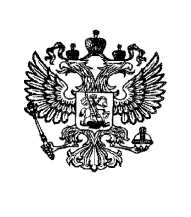 ПРОКУРАТУРАРОССИЙСКОЙ ФЕДЕРАЦИИПРОКУРАТУРАСвердловской областиСеровская городская прокуратураул. Льва Толстого, 14г. Серов, 624992тел./факс: 8 (34385) 6-93-5312.03.2015 № 01-21-15